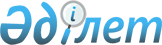 Успен ауданы бойынша 2017 жылға арналған мектепке дейінгі тәрбие мен оқытуға мемлекеттік білім беру тапсырысын, жан басына шаққандағы қаржыландыру және ата-ананың ақы төлеу мөлшерін бекіту туралыПавлодар облысы Успен аудандық әкімдігінің 2017 жылғы 13 маусымдағы № 113/6 қаулысы. Павлодар облысының Әділет департаментінде 2017 жылғы 28 маусымда № 5545 болып тіркелді
      Қазақстан Республикасының 2001 жылғы 23 каңтардағы "Қазақстан Республикасындағы жергілікті мемлекеттік басқару және өзін-өзі басқару туралы" Заңының 31-бабының 2-тармағына, Қазақстан Республикасының 2007 жылғы 27 шілдедегі "Білім туралы" Заңының 6-бабының 4-тармағының 8-1) тармақшасына сәйкес, Успен ауданының әкімдігі ҚАУЛЫ ЕТЕДІ:
      1. Успен ауданы бойынша 2017 жылға арналған мектепке дейінгі тәрбие мен оқытуға мемлекеттік білім беру тапсырысын, жан басына шаққандағы қаржыландыру және ата-ананың ақы төлеу мөлшері осы қаулының қосымшасына сәйкес бекітілсін.
      2. Осы қаулының орындалуын бақылау жетекшілік ететін аудан әкімінің орынбасарына жүктелсін.
      3. Осы қаулы алғашқы рет ресми жарияланған күнінен бастап қолданысқа енгізіледі. Успен ауданы бойынша 2017 жылға арналған мектепке
дейінгі тәрбие мен оқытуға мемлекеттік білім беру тапсырысын,
жан басына шаққандағы қаржыландыру және ата-ананың ақы төлеу мөлшері
					© 2012. Қазақстан Республикасы Әділет министрлігінің «Қазақстан Республикасының Заңнама және құқықтық ақпарат институты» ШЖҚ РМК
				
      Аудан әкімінің м.а.

К. Баймышев
Успен ауданы әкімдігінің
2017 жылғы "13" маусымдағы
№ 113/6 қаулысына
қосымша
№
Мектепке дейінгі тәрбие және оқыту ұйымдарының атауы
Мектепке дейінгі тәрбие және оқыту ұйымдарындағы тәрбиеленушілердің саны
Бір тәрбиеленушіге айына орташа шығын бағасы кемінде (теңге)
Мектепке дейінгі ұйымдардайына жан басына қаржыландыру мөлшері (теңге)
Мектепке дейінгі ұйымдарда ата-ананың айына ақы төлеу мөлшері, (теңге)
1
2
3
4
5
6
1
Успен ауданы әкімдігі Равнополь ауылдық округ әкімі аппаратының "Айгөлек" бала бақшасы" коммуналдық мемлекеттік қазыналық кәсіпорны, Константинов ауылы
36

(жергілікті бюджет)
27634
27634
3 - 6 жасқа - 6500
2
Успен ауданы әкімдігі Новопокров ауылдық округ әкімі аппаратының "Ақбота" бала бақшасы" коммуналдық мемлекеттік қазыналық кәсіпорны, Галицк ауылы
53

(жергілікті бюджет)
31434
31434
3 - 6 жасқа - 6500
3
Успен ауданы әкімдігі Успен ауылдық округ әкімі аппаратының "Балапан" бала бақшасы" коммуналдық мемлекеттік қазыналық кәсіпорны, Успен ауылы
153

(жергілікті бюджет)
31708
31708
3 - 6 жасқа - 6500
4
"№ 2 Успен жалпы орта білім беру мектебі" мемлекеттік мекемесі (шағын орталық)
75

(жергілікті бюджет)
13940
13940
2 - 6 жасқа - 5500
5
"Қаратай жалпы орта білім беру мектебі" мемлекеттік мекемесі (шағын орталық)
16

(жергілікті бюджет)
23417
23417
2 - 6 жасқа - 5500
6
"Белоусов жалпы орта білім беру мектебі" мемлекеттік мекемесі (шағын орталық)
22

(жергілікті бюджет)
36712
36712
2 - 6 жасқа - 5500
7
"Богатырь жалпы орта білім беру мектебі" мемлекеттік мекемесі (шағын орталық)
13

(жергілікті бюджет)
33051
33051
2 - 6 жасқа - 5500
8
"Лозов жалпы орта білім беру мектебі" мемлекеттік мекемесі (шағын орталық)
39

(жергілікті бюджет)
15996
15996
2 - 6 жасқа - 5500
9
"Ольгин жалпы орта білім беру мектебі" мемлекеттік мекемесі (шағын орталық)
17

(жергілікті бюджет)
24054
24054
2 - 6 жасқа - 5500
10
"Равнополь негізгі жалпы білім беру мектебі" мемлекеттік мекемесі (шағын орталық)
18

(жергілікті бюджет)
24509
24509
2 - 6 жасқа - 5500
11
"Вознесен жалпы орта білім беру мектебі" мемлекеттік мекемесі (шағын орталық)
17

(жергілікті бюджет)
22779
22779
2 - 6 жасқа - 5500
12
"Дмитриев негізгі жалпы білім беру мектебі" мемлекеттік мекемесі (шағын орталық)
10

(жергілікті бюджет)
31233
31233
2 - 6 жасқа - 5500
13
"Павлов жалпы орта білім беру мектебі" мемлекеттік мекемесі (шағын орталық)
31

(жергілікті бюджет)
20274
20274
2 - 6 жасқа - 5500
14
"Новопокров жалпы орта білім беру мектебі" мемлекеттік мекемесі (шағын орталық)
22

(жергілікті бюджет)
19477
19477
2 - 6 жасқа - 5500
15
"Тимирязев жалпы орта білім беру мектебі" мемлекеттік мекемесі (шағын орталық)
24

(жергілікті бюджет)
17365
17365
2 - 6 жасқа - 5500
16
"Таволжан жалпы орта білім беру мектебі" мемлекеттік мекемесі (шағын орталық)
22

(жергілікті бюджет)
26280
26280
2 - 6 жасқа - 5500
17
"Ковалев жалпы орта білім беру мектебі" мемлекеттік мекемесі (шағын орталық) 
24

(жергілікті бюджет)
16733
16733
2 - 6 жасқа - 5500
18
"Козыкеткен жалпы орта білім беру мектебі" мемлекеттік мекемесі (шағын орталық)
26

(жергілікті бюджет)
24856
24856
2 - 6 жасқа - 5500